Мониторинг объекта (ОН –Холохоренко А.М.) с. Анучино, 18.10.2022Выполнение работ по капитальному ремонту многоквартирного жилого дома без отселения жителей по адресу: ул. Банивура, д.12, с. АнучиноСрок выполнения работ: 15.04.2022-01.10.2022Подрядчик: ООО «Ремонт -ДВ»Работы по капитальному ремонту многоквартирного жилого дома по адресу: ул. Банивура, д.12, с. Анучино, завершены: кровля дома, козырьки над входом в подъезд, люк на чердак через подъезд.  Строительный мусор вывезен с объекта.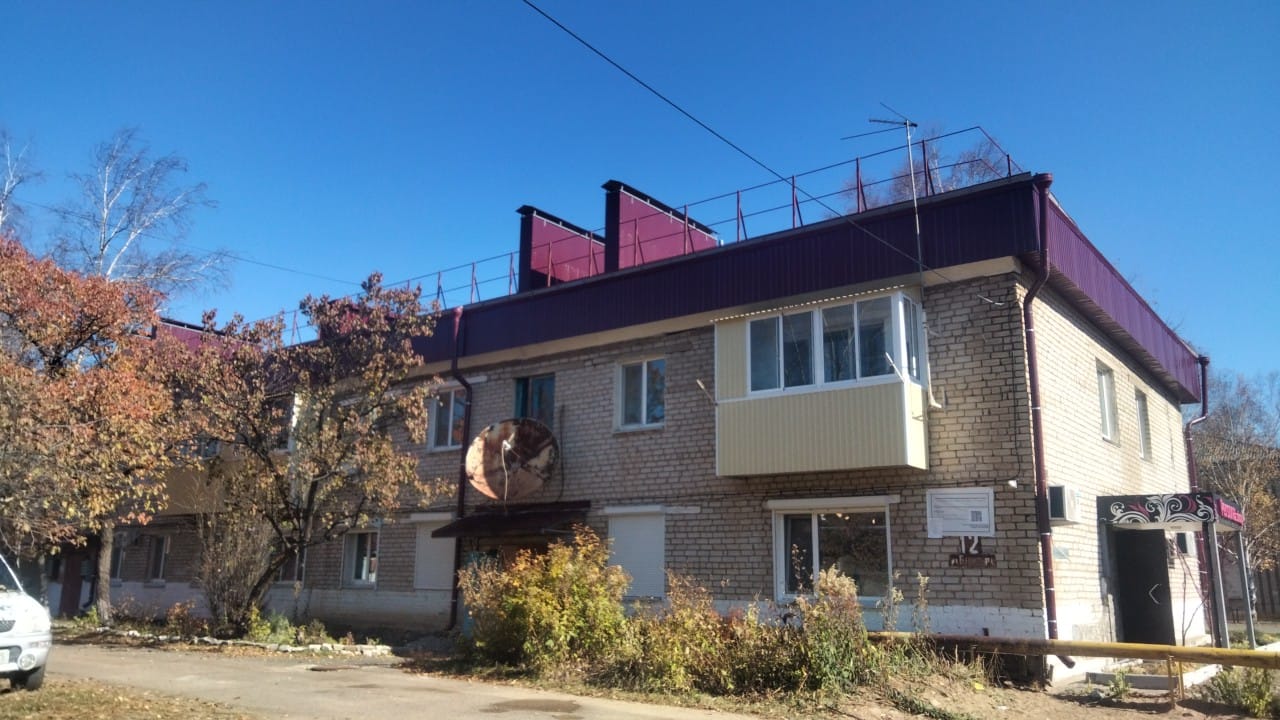 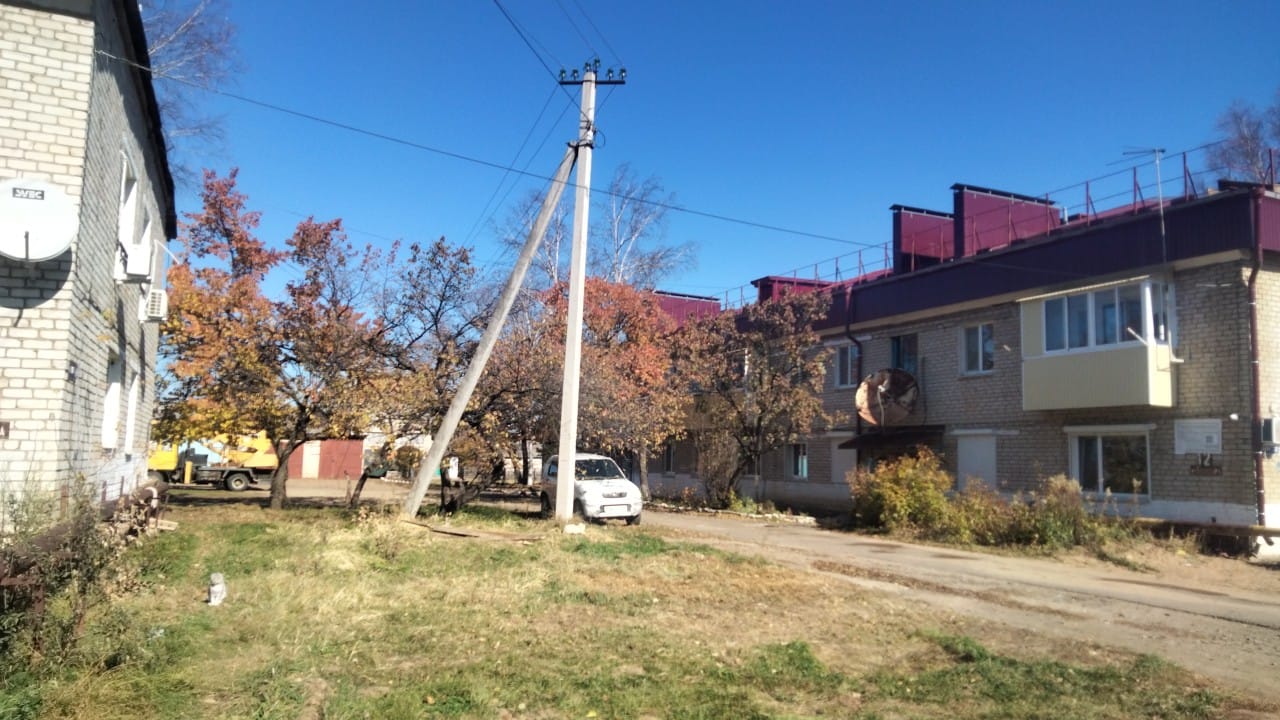 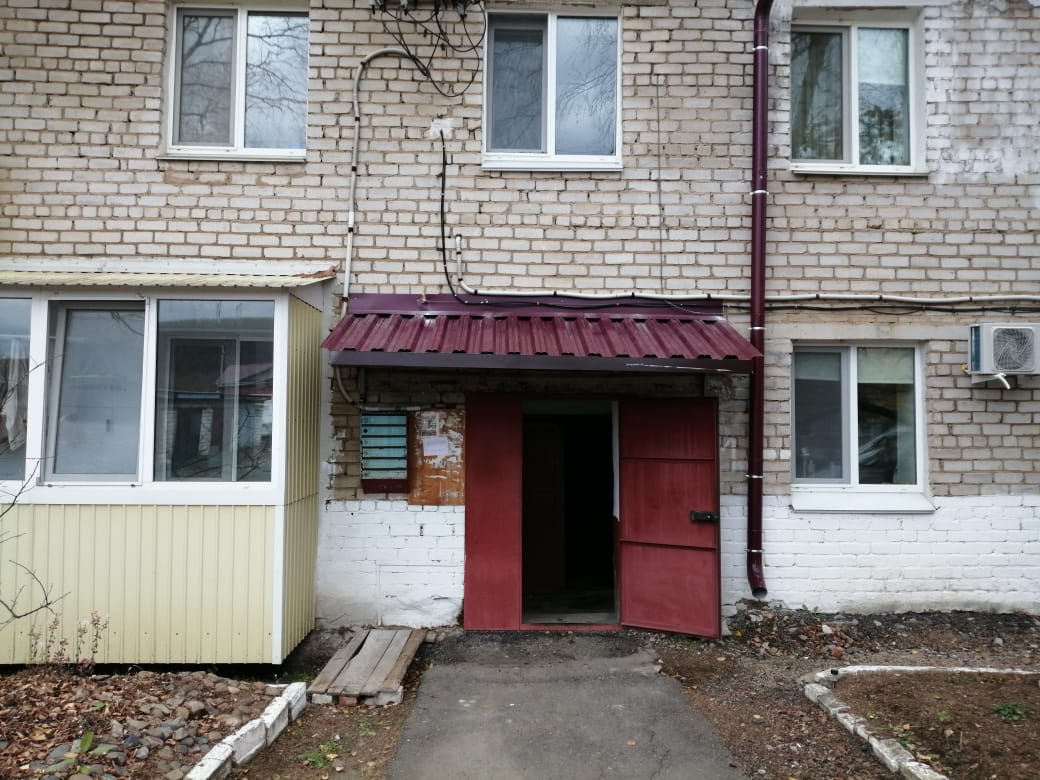 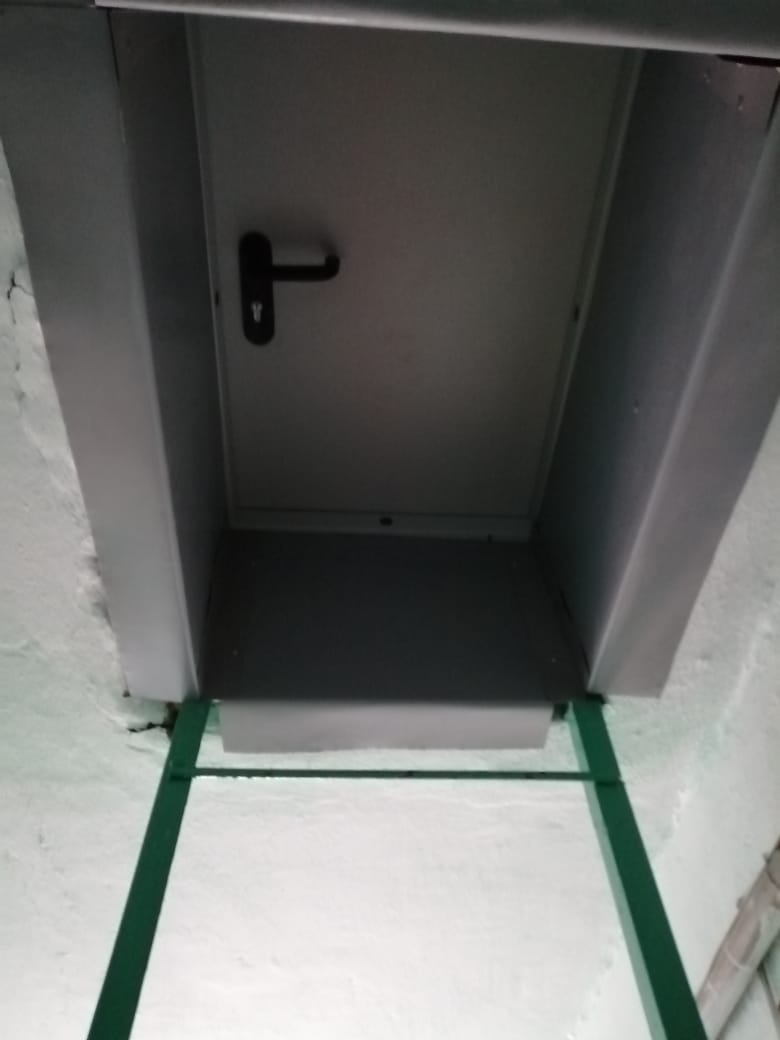 